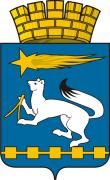 АДМИНИСТРАЦИЯ ГОРОДСКОГО ОКРУГА НИЖНЯЯ САЛДАП О С Т А Н О В Л Е Н И Е ___________                                                                                               № _______г. Нижняя СалдаОб утверждении Положения об общественном советникеглавы городского округа Нижняя СалдаВо исполнение поручения Губернатора Свердловской области               Е.В. Куйвашева, данного по итогам заседания Правительства Свердловской области 31.05.2018, администрация городского округа Нижняя СалдаПОСТАНОВЛЯЕТ:Утвердить Положение об общественном советнике главы городского округа Нижняя Салда (прилагается).Опубликовать  настоящее постановление в газете «Городской вестник плюс» и разместить на официальном сайте администрации городского округа Нижняя Салда.Контроль за исполнением постановления оставляю за собой.Глава городского округа                                                                    Е.В. МатвееваУТВЕРЖДЕНОпостановлением администрации городского округа Нижняя Салда              от ___________ № ______Положение об общественном советнике
главы городского округа Нижняя СалдаГлава 1. Общие положенияНастоящее Положение определяет основные задачи и функции общественного советника главы городского округа Нижняя Салда (далее - общественный советник), его права и обязанности, а также порядок оформления гражданина Российской Федерации общественным советником и прекращения им деятельности общественного советника.Общественным	советником	может быть гражданин Российской Федерации, достигший возраста 18 лет, имеющий заслуги или достижения в экономической, научно-технической, социальной, культурной и (или) иных сферах жизни общества.Общественный	советник	осуществляет	свою 	деятельностьна безвозмездной основе без оформления с ним трудовых отношений. Общественный советник не является муниципальным служащим.Направления деятельности общественного советника и условия ее осуществления определяются Главой городского округа Нижняя Салда (далее - Глава).Общественный	советник	осуществляет	свою 	деятельностьпод непосредственным руководством Главы.Глава 2. Основные задачи и функции общественного советникаОсновной задачей общественного советника является осуществление содействия Главе по вопросам реализации его полномочий.В своей деятельности общественный советник руководствуется Конституцией Российской Федерации, законодательством Российской Федерации и Свердловской области, муниципальными нормативными правовыми актами.Основными функциями общественного советника являются:1) осуществление сбора, обработки и анализа информации о восприятиинаселением городского округа Нижняя Салда решений, принимаемых государственными органами Свердловской области и органами местного самоуправления городского округа Нижняя Салда;осуществление взаимодействия с органами местного самоуправления городского округа Нижняя Салда по вопросам координации ветеранского движения, патриотического воспитания, молодежной политики, социальной защиты, общественного контроля;подготовка аналитических и обобщающих материалов;оказание научно-методической и консультативной помощи.Глава 3. Права и обязанности общественного советникаОбщественный советник по направлениям своей деятельности имеет право:вносить Главе предложения;по поручению Главы участвовать в работе совещательных и координационных органов;иные права, необходимые для осуществления деятельности общественного советника.Общественный советник обязан:добросовестно и на высоком профессиональном уровне осуществлять деятельность по определённым Главой направлениям;своевременно и качественно исполнять поручения Главы;воздерживаться от негативных публичных высказываний, суждений и оценок в отношении решений органов государственной власти Свердловской области, органов местного самоуправления городского округа Нижняя Салда;соблюдать ограничения, предусмотренные в пункте 10 настоящего положения;отчитываться о результатах своей деятельности.Общественный советник не вправе:использовать свое положение, а также информацию, ставшую ему известной в связи с осуществлением своей деятельности, для оказания влияния на принятие решений органами местного самоуправления городского округа Нижняя Салда, либо в личных целях;разглашать конфиденциальные сведения, ставшие ему известными в связи с осуществлением своей деятельности;совершать действия, порочащие статус общественного советника или наносящие ущерб авторитету Администрации городского округа Нижняя Салда, иных государственных органов Свердловской области или органов местного самоуправления городского округа Нижняя Салда;получать от физических или юридических лиц подарки, услуги и иное вознаграждение за свою деятельность.Глава 4. Порядок оформления гражданина Российской Федерации общественным советником и прекращении им деятельности общественного советника	11. Оформление гражданина Российской Федерации общественным советником производится распоряжением главы городского округа Нижняя Салда, на основании  личного заявления о согласии. Срок осуществления деятельности общественного советника определяется в пределах срока полномочий  Главы.             12.Заявление об оформлении общественным советником заполняется гражданином Российской Федерации собственноручно по форме согласно приложению к настоящему положению и подаётся в Администрацию городского округа Нижняя Салда.К заявлению, указанному в части первой настоящего пункта, прилагаются следующие документы:собственноручно заполненная анкета по форме, утверждённой распоряжением Правительства Российской Федерации от 26.05.2005 № 667-р;1 фотография 3x4.При подаче заявления гражданин Российской Федерации предъявляет паспорт гражданина Российской Федерации.Гражданин Российской Федерации прекращает осуществление деятельности общественного советника по следующим основаниям:по личной инициативе;в связи с истечением установленного срока осуществления деятельности общественного советника;по инициативе Главы.Моментом прекращения гражданином Российской Федерации осуществления деятельности общественного советника	по основанию,указанному в подпункте 1 пункта 13 настоящего положения, является дата, указанная в соответствующем заявлении общественного советника.Моментом прекращения гражданином Российской Федерации осуществления деятельности общественного советника по основаниям, указанным в подпунктах 2 и 3 пункта 13 настоящего положения, является дата, указанная в направляемом общественному советнику уведомлении.Подготовку уведомления о прекращении гражданином Российской Федерации осуществления деятельности общественного советника осуществляет Администрация городского округа Нижняя Салда по поручению Главы.В уведомлении наряду с другими сведениями указывается дата и основание прекращения деятельности общественного советника из числа предусмотренных в пункте 13 настоящего положения.Уведомление о прекращении гражданином Российской Федерации осуществления деятельности общественного советника подписывается Главой и направляется гражданину Российской Федерации, являющемуся общественным советником.Приложениек Положению об общественном советнике главы городского округа Нижняя СалдаГлаве городского округа Нижняя Салдаот__________________________,фамилия, имя, отчество_________________________________________гражданина Российской Федерациипроживающего по адресу:______________________________адрес места жительства___________________________________________контактный телефонЗаявление о согласииДаю согласие на осуществление деятельности в качестве общественного советника главы городского округа Нижняя Салда.Приложение:анкета на	л.;фотография 3x4- 1 шт.«______»__________________20___года		(дата подачи заявления)_________________/___________________________/ (подпись)		(расшифровка подписи)ГОРОДСКОЙ ОКРУГ НИЖНЯЯ САЛДАСОГЛАСОВАНИЕпроекта постановленияПостановление  разослать:                                                                             ┌─────────────────────┐                                                                             │                     │                                                                             │                     │                                                                             │                     │                                                                             │         Место       │                                                                             │          для        │ 1.     Фамилия _________________________________________________            │       фотографии    │                                                                             │                     │                                                                             │                     │        Имя _____________________________________________________            │                     │                                                                             │                     │                                                                             └─────────────────────┘        Отчество ________________________________________________────────────────────────────────────────────────────┬────────────────────────────────────────────── 2. Если изменяли  фамилию,  имя  или   отчество, то│ укажите их, а также когда, где и по  какой  причине│ изменяли                                           │────────────────────────────────────────────────────┼────────────────────────────────────────────── 3. Число,  месяц,  год  и  место  рождения   (село,│ деревня, город, район, область,  край,  республика,│ страна)                                            │────────────────────────────────────────────────────┼────────────────────────────────────────────── 4. Гражданство (если изменяли, то укажите, когда  и│ по какой причине, если имеете  гражданство  другого│ государства - укажите)                             │────────────────────────────────────────────────────┼────────────────────────────────────────────── 5. Образование (когда  и  какие  учебные  заведения│ окончили, номера дипломов)                         │ Направление подготовки или специальность по диплому│ Квалификация по диплому                            │                                                    │────────────────────────────────────────────────────┼────────────────────────────────────────────── 6. Послевузовское   профессиональное   образование:│ аспирантура, адъюнктура, докторантура (наименование│ образовательного  или  научного     учреждения, год│ окончания)                                         │ Ученая степень,  ученое  звание  (когда  присвоены,│ номера дипломов, аттестатов)                       │────────────────────────────────────────────────────┼────────────────────────────────────────────── 7. Какими иностранными языками  и  языками  народов│ Российской Федерации владеете  и  в  какой  степени│ (читаете и переводите со словарем, читаете и можете│ объясняться, владеете свободно)                    │────────────────────────────────────────────────────┼────────────────────────────────────────────── 8. Классный  чин  федеральной  гражданской  службы,│ дипломатический  ранг,  воинское  или   специальное│ звание,  классный  чин  правоохранительной  службы,│ классный чин гражданской службы субъекта Российской│ Федерации, квалификационный разряд  государственной│ службы, квалификационный  разряд или  классный  чин│ муниципальной службы (кем и когда присвоены)       │────────────────────────────────────────────────────┼────────────────────────────────────────────── 9. Были ли Вы судимы,  когда  и за что (заполняется│ при  поступлении  на  государственную   гражданскую│ службу Российской Федерации)                       │                                                    │────────────────────────────────────────────────────┼────────────────────────────────────────────── 10. Допуск к государственной тайне, оформленный  за│ период работы, службы, учебы, его  форма,   номер и│ дата (если имеется)                                │────────────────────────────────────────────────────┴────────────────────────────────────────────── 11. Выполняемая работа с  начала  трудовой  деятельности  (включая учебув высших и средних специальных учебных заведениях, военную службу, работупо совместительству, предпринимательскую деятельность и т.п.).     При  заполнении данного пункта необходимо именовать организации так,как они назывались  в  свое время, военную службу записывать  с указаниемдолжности и номера воинской части.┌─────────────────────────┬─────────────────────────────────────────────┬──────────────────────────┐│       Месяц и год       │      Должность с указанием организации      │    Адрес организации     ││                         │                                             │   (в т.ч. за границей)   │├────────────┬────────────┤                                             │                          ││поступления │   ухода    │                                             │                          │├────────────┼────────────┼─────────────────────────────────────────────┼──────────────────────────┤│            │            │                                             │                          │├────────────┼────────────┼─────────────────────────────────────────────┼──────────────────────────┤│            │            │                                             │                          │├────────────┼────────────┼─────────────────────────────────────────────┼──────────────────────────┤│            │            │                                             │                          │├────────────┼────────────┼─────────────────────────────────────────────┼──────────────────────────┤│            │            │                                             │                          │├────────────┼────────────┼─────────────────────────────────────────────┼──────────────────────────┤│            │            │                                             │                          │├────────────┼────────────┼─────────────────────────────────────────────┼──────────────────────────┤│            │            │                                             │                          │├────────────┼────────────┼─────────────────────────────────────────────┼──────────────────────────┤│            │            │                                             │                          │├────────────┼────────────┼─────────────────────────────────────────────┼──────────────────────────┤│            │            │                                             │                          │├────────────┼────────────┼─────────────────────────────────────────────┼──────────────────────────┤│            │            │                                             │                          │└────────────┴────────────┴─────────────────────────────────────────────┴──────────────────────────┘ 12. Государственные награды, иные награды и знаки отличия________________________________________________________________________________________________________________________________________________ 13. Ваши  близкие родственники (отец, мать,  братья,  сестры   и  дети),а также муж (жена), в том числе бывшие.     Если  родственники изменяли фамилию, имя, отчество, необходимо такжеуказать их прежние фамилию, имя, отчество.┌───────────┬─────────────────────┬─────────────────┬──────────────────────┬───────────────────────┐│  Степень  │    Фамилия, имя,    │Год, число, месяц│     Место работы     │ Домашний адрес (адрес ││  родства  │      отчество       │и место рождения │    (наименование     │     регистрации,      ││           │                     │                 │и адрес организации), │     фактического      ││           │                     │                 │      должность       │      проживания)      │├───────────┼─────────────────────┼─────────────────┼──────────────────────┼───────────────────────┤│           │                     │                 │                      │                       │├───────────┼─────────────────────┼─────────────────┼──────────────────────┼───────────────────────┤│           │                     │                 │                      │                       │├───────────┼─────────────────────┼─────────────────┼──────────────────────┼───────────────────────┤│           │                     │                 │                      │                       │├───────────┼─────────────────────┼─────────────────┼──────────────────────┼───────────────────────┤│           │                     │                 │                      │                       │├───────────┼─────────────────────┼─────────────────┼──────────────────────┼───────────────────────┤│           │                     │                 │                      │                       │├───────────┼─────────────────────┼─────────────────┼──────────────────────┼───────────────────────┤│           │                     │                 │                      │                       │├───────────┼─────────────────────┼─────────────────┼──────────────────────┼───────────────────────┤│           │                     │                 │                      │                       │├───────────┼─────────────────────┼─────────────────┼──────────────────────┼───────────────────────┤│           │                     │                 │                      │                       │├───────────┼─────────────────────┼─────────────────┼──────────────────────┼───────────────────────┤│           │                     │                 │                      │                       │└───────────┴─────────────────────┴─────────────────┴──────────────────────┴───────────────────────┘ 14. Ваши близкие родственники (отец,  мать,  братья,  сестры  и дети), атакже муж (жена), в том числе бывшие, постоянно проживающие за границей и(или) оформляющие  документы  для выезда на постоянное место жительства вдругое государство _______________________________________________________________________________________________________________________________  (фамилия, имя, отчество, с какого времени они проживают за границей)__________________________________________________________________________________________________________________________________________________ 15. Пребывание за границей (когда, где, с какой целью) ___________________________________________________________________________________________________________________________________________________________________ 16. Отношение к воинской обязанности и воинское звание __________________________________________________________________________________________ 17. Домашний  адрес  (адрес    регистрации,  фактического   проживания),номер телефона (либо иной вид связи) ________________________________________________________________________________________________________________________________________________________________________________________________________________________________________________________________________________________________________________________________________ 18. Паспорт или документ, его заменяющий _______________________________                                        (серия, номер, кем и когда выдан)__________________________________________________________________________________________________________________________________________________ 19. Наличие заграничного паспорта ______________________________________                                        (серия, номер, кем и когда выдан)__________________________________________________________________________________________________________________________________________________ 20. Номер    страхового    свидетельства    обязательного    пенсионногострахования (если имеется) ______________________________________________ 21. ИНН (если имеется) _________________________________________________ 22. Дополнительные  сведения   (участие  в   выборных   представительныхорганах, другая информация, которую желаете сообщить о себе) _______________________________________________________________________________________________________________________________________________________________________________________________________________________________________ 23. Мне известно, что  сообщение  о  себе  в  анкете  заведомо    ложныхсведений и мое несоответствие квалификационным требованиям могут  повлечьотказ в  участии  в  конкурсе  и  приеме  на  должность,  поступлении  нагосударственную   гражданскую   службу   Российской   Федерации  или   намуниципальную службу в Российской Федерации.     На проведение в отношении меня проверочных  мероприятий  и обработкумоих персональных данных       (в том числе автоматизированную обработку)согласен (согласна). "_____" ______________ 20__ г.                Подпись __________________               Фотография и  данные  о  трудовой  деятельности,  воинской      М.П.     службе  и  об  учебе   оформляемого   лица   соответствуют               документам, удостоверяющим личность,  записям  в  трудовой               книжке, документам об образовании и воинской службе. "_____" ______________ 20__ г.    ______________________________________                                         (подпись, фамилия работника                                              кадровой службы)Наименование постановления:Наименование постановления:Об утверждении Положения об общественном советникеГлавы городского округа Нижняя СалдаОб утверждении Положения об общественном советникеГлавы городского округа Нижняя СалдаОб утверждении Положения об общественном советникеГлавы городского округа Нижняя СалдаОб утверждении Положения об общественном советникеГлавы городского округа Нижняя СалдаДолжностьИнициалы и фамилияИнициалы и фамилияСроки и результаты согласованияСроки и результаты согласованияСроки и результаты согласованияДолжностьИнициалы и фамилияИнициалы и фамилияДата поступления на согласованиеДата согласованияЗамечания и подписьЗаместитель главы администрации городского округаО.В. Третьякова О.В. Третьякова Начальник отдела муниципальной службы, кадров и правовой работыА.А. Маслеева А.А. Маслеева Начальник организационно-управленческого отделаО.А. Горнева О.А. Горнева 1- О.В.ТретьяковаАнтикоррупционная экспертиза проведена начальником юридического отдела администрации городского округа Нижняя Салда Маслеевой А.А.Дата______________                                                                           Подпись____________Антикоррупционная экспертиза проведена начальником юридического отдела администрации городского округа Нижняя Салда Маслеевой А.А.Дата______________                                                                           Подпись____________Антикоррупционная экспертиза проведена начальником юридического отдела администрации городского округа Нижняя Салда Маслеевой А.А.Дата______________                                                                           Подпись____________Антикоррупционная экспертиза проведена начальником юридического отдела администрации городского округа Нижняя Салда Маслеевой А.А.Дата______________                                                                           Подпись____________Фамилия, имя, отчество, должность исполнителя, место работы, подпись, телефон:Фамилия, имя, отчество, должность исполнителя, место работы, подпись, телефон:Третьякова Ольга Владимировна, заместитель главы администрации городского округа Нижняя Салда 8(34345)32526 подпись _________________Третьякова Ольга Владимировна, заместитель главы администрации городского округа Нижняя Салда 8(34345)32526 подпись _________________